What: 		Regular Meeting AgendaWhen: 	June 22, 2023Time: 		3:30 p.m.Where: 	Harney County Courthouse Upstairs Conference RoomJoin with Google Meetmeet.google.com/fse-htgu-ajwJoin by phone		Meeting Content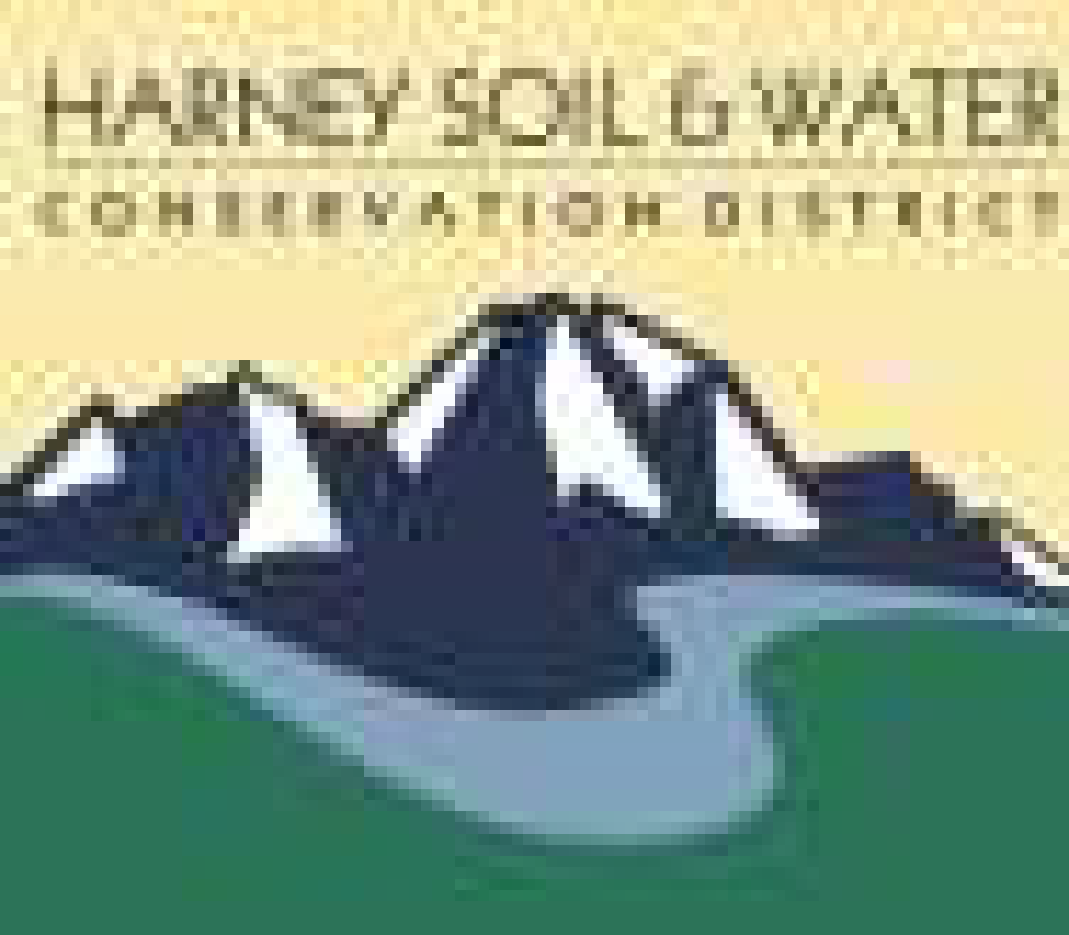 Harney Soil & Water Conservation DistrictPO Box 848530 Hwy 20 South, Hines, OR 97738Phone: 541.573.6446Email: admin@harneyswcd.net3:30 p.m.            Call meeting to order3:35 p.m.Approve Agenda (action item)3:40 pmReview/Approve May Financials (action item)3:55 pmReview/Approve May meeting minutes (action item)4:05 pmRecords Retention Policy Resolution (action item)4:15 pmAudit Report (action item)4:35 pmBreanna 6 Month Review (action item)4:50 pmBLM Public Land Rule Comment Letter (review/discussion)5:00 pmBLM Sage Grouse Amendment (review/discussion) 5:10 pmNRCS Audit (Update)5:20 pmPublic Comment5:25 pmAdjourn 5:30 pm